Государственный комитет по гражданской обороне, чрезвычайным 
ситуациям и пожарной безопасности Республики Хакасия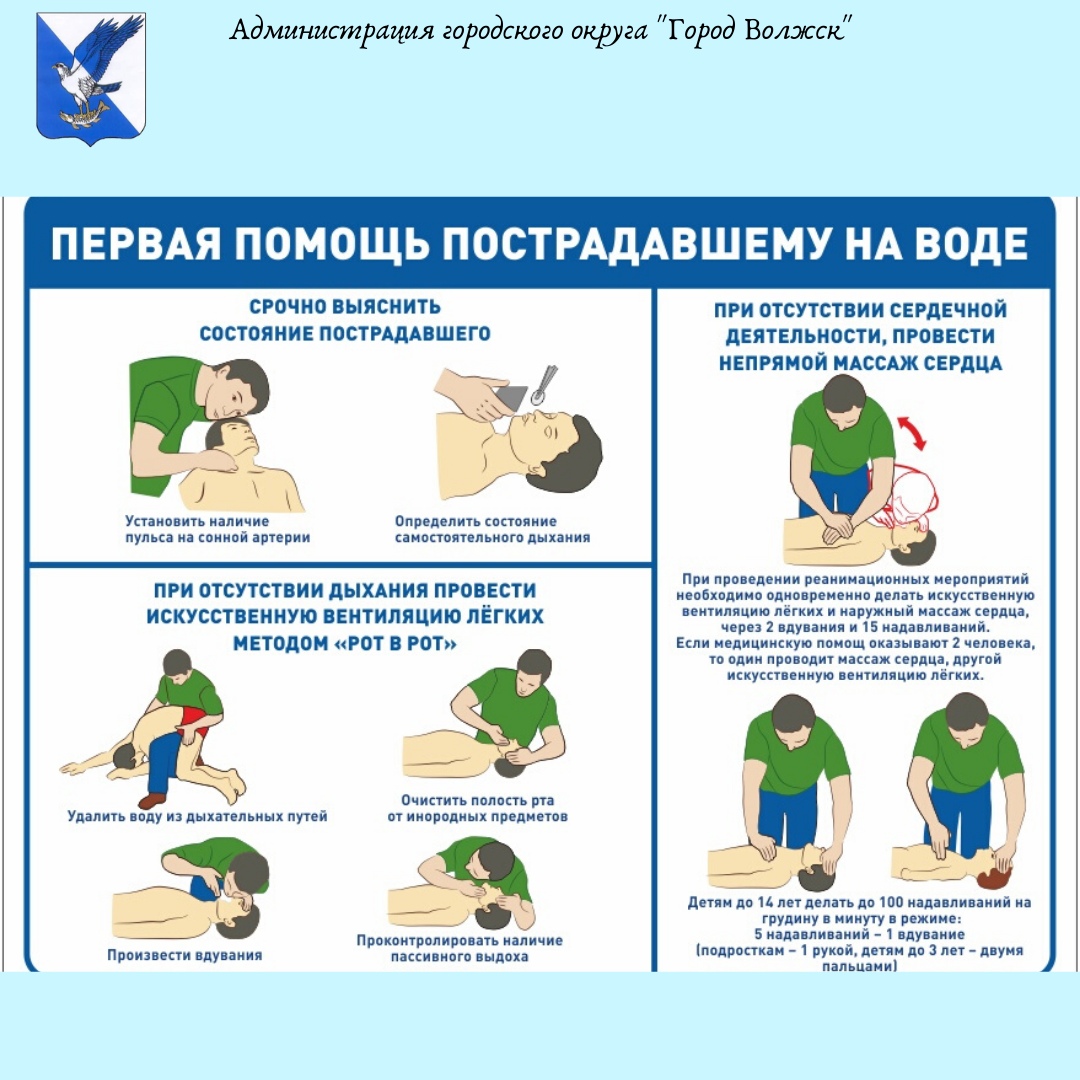 